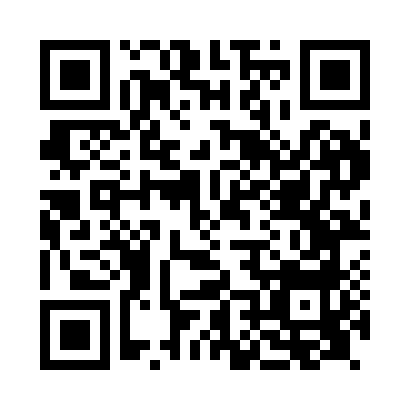 Prayer times for Kinbrace, Highland, UKMon 1 Jul 2024 - Wed 31 Jul 2024High Latitude Method: Angle Based RulePrayer Calculation Method: Islamic Society of North AmericaAsar Calculation Method: HanafiPrayer times provided by https://www.salahtimes.comDateDayFajrSunriseDhuhrAsrMaghribIsha1Mon2:484:161:207:1310:2311:512Tue2:484:171:207:1310:2211:513Wed2:494:181:207:1310:2211:514Thu2:504:191:207:1210:2111:505Fri2:504:201:207:1210:2011:506Sat2:514:221:217:1210:1911:507Sun2:524:231:217:1110:1811:498Mon2:534:241:217:1110:1711:499Tue2:534:261:217:1110:1611:4810Wed2:544:271:217:1010:1411:4811Thu2:554:291:217:1010:1311:4712Fri2:564:301:217:0910:1211:4613Sat2:574:321:227:0810:1011:4614Sun2:574:341:227:0810:0911:4515Mon2:584:351:227:0710:0711:4416Tue2:594:371:227:0610:0611:4417Wed3:004:391:227:0510:0411:4318Thu3:014:411:227:0510:0311:4219Fri3:024:421:227:0410:0111:4120Sat3:034:441:227:039:5911:4021Sun3:044:461:227:029:5711:3922Mon3:054:481:227:019:5511:3923Tue3:064:501:227:009:5311:3824Wed3:074:521:226:599:5111:3725Thu3:084:541:226:589:4911:3626Fri3:094:561:226:579:4711:3527Sat3:104:581:226:569:4511:3428Sun3:115:001:226:559:4311:3229Mon3:125:021:226:539:4111:3130Tue3:135:041:226:529:3911:3031Wed3:145:061:226:519:3711:29